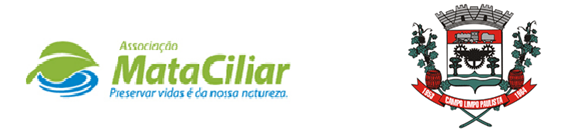 RELATÓRIO RECEBIMENTO DE ANIMAIS FEVEREIRO DE 2022Fauna Silvestre recebida pelo CRAS - AMC proveniente do Município de CAMPO LIMPO PAULISTA.Data:	     /      /                                                            Assinatura:                                         RGDATA DE ENTRADANOME POPULARNOME CIENTÍFICO3687404/02/2022SuindaraTyto furcata3706314/02/2022RolinhaColumbina sp.3721121/02/2022Periquitão-maracanãPsittacara leucophthalmus3721221/02/2022Periquitão-maracanãPsittacara leucophthalmus3731626/02/2022Periquitão-maracanãPsittacara leucophthalmus3731726/02/2022Periquitão-maracanãPsittacara leucophthalmus3732827/02/2022Coruja-do-matoMegascops cholibaTOTAL 7 ANIMAIS 7 ANIMAIS 7 ANIMAIS